28 High Street Manningtree – Listed Buildings consent – Heritage Statement28 High Street, Manningtree is a grade 2 listed building. Description from Historic England:2 shops. C17 or earlier with C18 and C19 features. Plastered brick facade. Red plain tiled roof. Central large rear and left red brick chimney stacks. 2 storeys and attics. Two 2 light flat headed dormers. 5 first floor small paned. vertically sliding sash windows. C19 shop front. 3 light window to left, side pilasters with capitals, frieze and moulded pediments, fascia-between with flat canopy. To the right are 2 similar windows with central door and right double door, the fascia and canopy over all, reveal panels to right door.A change of business using the premises requires a change of the painted shop name. The proposed new shop name will be painted by a specialist in hand lettering in a similar colour to the existing shop name. This will have no negative effect on the property. The over painting of the previous shop name in white may help preserve the wood underneath by renewal and refreshing of the paint. The proposal will not harm the property in any way.Photos included of the existing shop name and a mock up of the proposal.Proposal:					Current: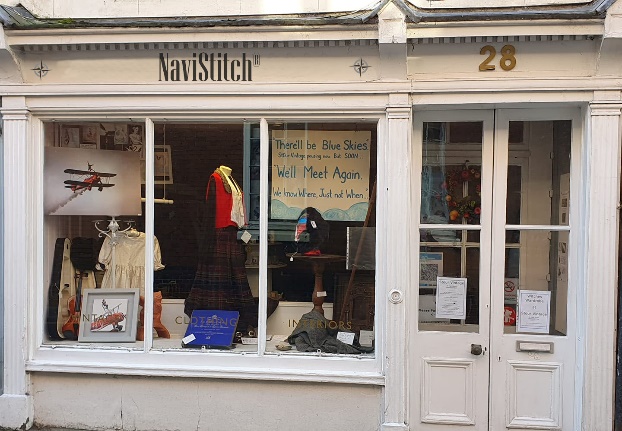 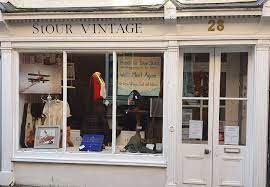 